Schreibe die Namen der Gerichte unter die Bilder und sprich dann!Eine Bratwurst mit Pommes und Ketchup/ eine Frikadelle mit Brötchen/ einen Döner/ ein Paar Wiener mit Kartoffelsalat/ einen großen grünen Salat/ zwei Schaschlik/ eine Currywurst/ eine Portion Pommes mit Ketchup und Majo/ ein Paar Weißwürste mit einer Bretzel/ Koteletts mit Salat/ Sauerkraut/ eine Bratwurst mit Brot und Senf/ einen Hamburger/ einen kleinen gemischten Salat/ ein Stück Pizzagernlieberam liebstenPaul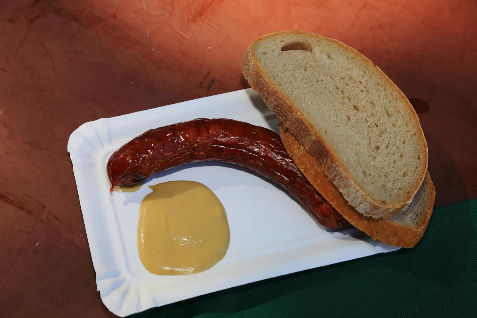 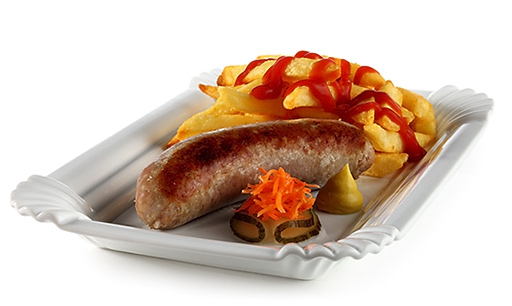 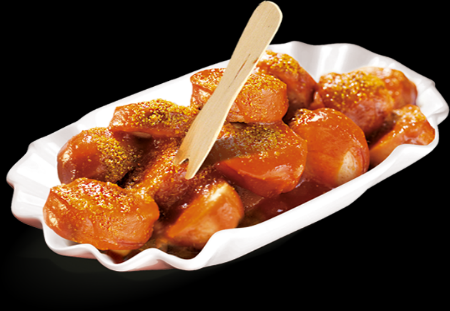 ich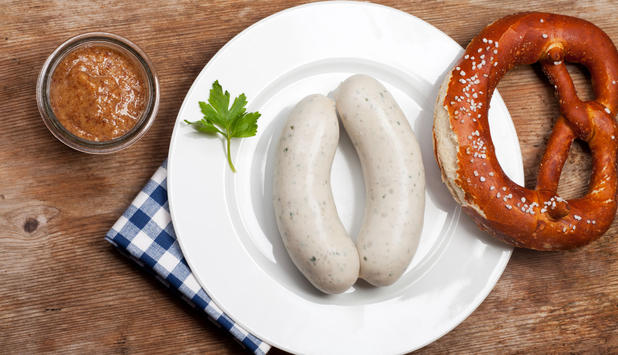 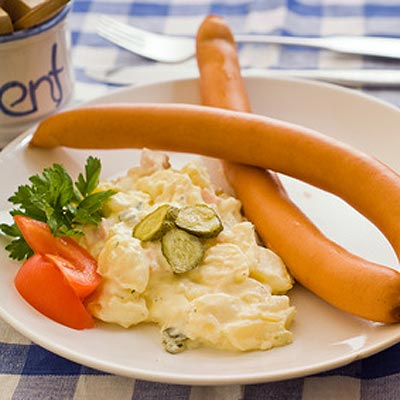 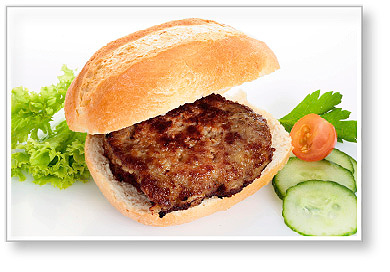 du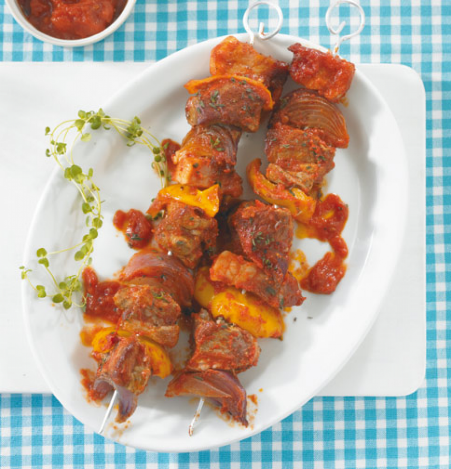 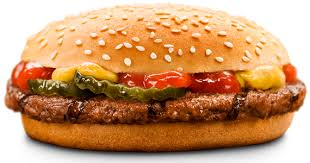 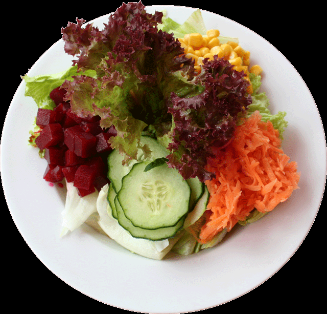 meine Eltern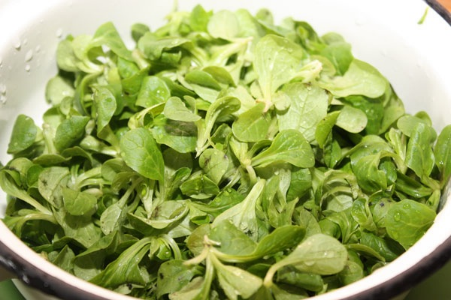 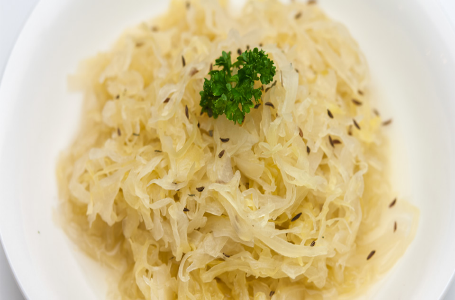 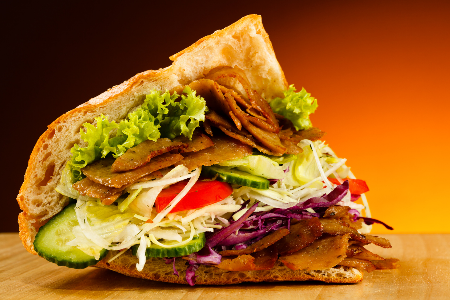 wir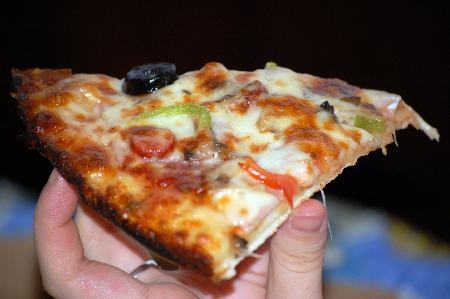 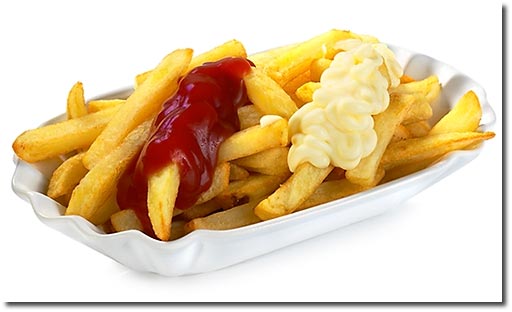 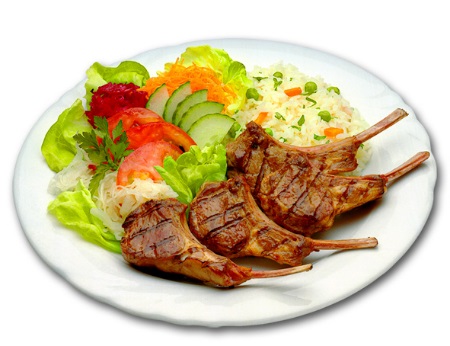 